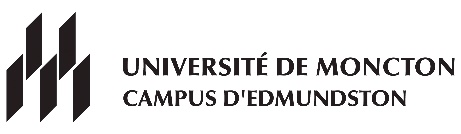 BA-BÉd primaire 3e annéeAutomne 2021- Inscrire un autre cours selon votre feuille de route (cours au choix, LITT, PHIL2235, cours des listes) : nous vous invitons à venir nous rencontrer à ce sujet. * Important d’inscrire STAT2653 NRC , car ce cours est obligatoire au cours MATH2493 à la session hiverConsulter le répertoire à l’adresse suivante : http://socrate.umoncton.ca    LundiLundiMardiMardiMercrediMercrediJeudiVendrediEDUC3912NRC 3020EDUC3912NRC 3020EDUC3113NRC 3018EDUC3113NRC 3018EDUC3123NRC 3019EDUC3123NRC 3019EDUC3912NRC 3020EDUC3912NRC 3020EDUC3113NRC 3018EDUC3113NRC 3018EDUC3123NRC 3019EDUC3123NRC 30198h30EDUC3912NRC 3020EDUC3912NRC 3020EDUC3113NRC 3018EDUC3113NRC 3018EDUC3123NRC 3019EDUC3123NRC 3019EDUC3912NRC 3020EDUC3912NRC 3020EDUC3113NRC 3018EDUC3113NRC 3018EDUC3123NRC 3019EDUC3123NRC 3019EDUC3912NRC 3020EDUC3912NRC 3020EDUC3113NRC 3018EDUC3113NRC 3018EDUC3123NRC 3019EDUC3123NRC 3019EDUC3912NRC 3020EDUC3912NRC 3020EDUC3113NRC 3018EDUC3113NRC 3018EDUC3123NRC 3019EDUC3123NRC 3019EDUC3912NRC 3020EDUC3912NRC 3020EDUC3113NRC 3018EDUC3113NRC 3018EDUC3123NRC 3019EDUC3123NRC 301910h00EDUC3912NRC 3020EDUC3912NRC 3020EDUC3113NRC 3018EDUC3113NRC 3018EDUC3123NRC 3019EDUC3123NRC 3019EDUC3912NRC 3020EDUC3912NRC 3020EDUC3113NRC 3018EDUC3113NRC 3018EDUC3123NRC 3019EDUC3123NRC 3019EDUC3912NRC 3020EDUC3912NRC 3020EDUC3113NRC 3018EDUC3113NRC 3018EDUC3123NRC 3019EDUC3123NRC 301911h30PAUSEPAUSEPAUSEPAUSEPAUSEPAUSEPAUSEPAUSEPAUSEPAUSEPAUSE12h0013h30STAT2653NRC 3078STAT2653NRC 3078STAT2653NRC 3078STAT2653NRC 307815h00STAT2653NRC 3078STAT2653NRC 3078STAT2653NRC 3078STAT2653NRC 3078STAT2653NRC 3078STAT2653NRC 3078STAT2653NRC 3078STAT2653NRC 3078STAT2653NRC 3078STAT2653NRC 3078STAT2653NRC 3078STAT2653NRC 3078STAT2653NRC 3078STAT2653NRC 307816h30STAT2653NRC 3078STAT2653NRC 3078STAT2653NRC 3078STAT2653NRC 3078STAT2653NRC 3078STAT2653NRC 3078STAT2653NRC 3078STAT2653NRC 3078STAT2653NRC 3078STAT2653NRC 3078STAT2653NRC 3078STAT2653NRC 3078EDDP3582NRC 3021EDDP3582NRC 302118h00EDDP3582NRC 3021EDDP3582NRC 3021ouEDDP3582NRC 3021EDDP3582NRC 302118h30EDDP3582NRC 3021EDDP3582NRC 3021EDDP3582NRC 3021EDDP3582NRC 3021